Woensdag 10 km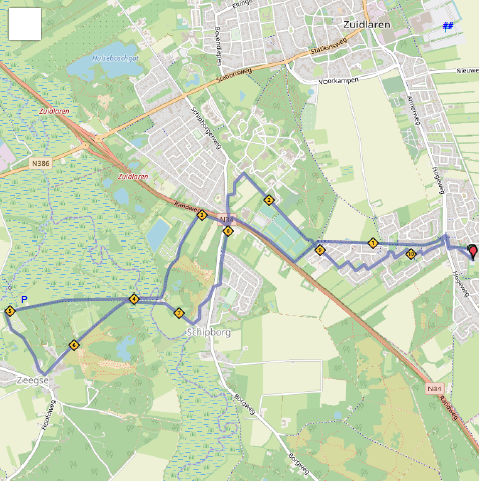 